Правила пользования официальным сайтом
 ГАПОУ МО «Профессиональный колледж «Московия»г. Домодедово2022 г.Правила пользования официальным сайтом
образовательной организации
I. предмет регулирования и основныеположения1.1. Настоящие правила пользования сайтом гапоу мо «пРОФЕССИОНАЛЬНЫЙ КОЛЛЕДЖ «мОСКОВИЯ» (далее – Сайт), расположенным по адресу www колледжмосковия.рф, устанавливают права и обязанности посетителей и пользователей Сайта.1.2. Правообладателем Сайта является гапоу мо «пРОФЕССИОНАЛЬНЫЙ КОЛЛЕДЖ «мОСКОВИЯ» (далее – Организация, Правообладатель).1.3. Посетители и пользователи Сайта (далее – Пользователи), осуществляя действия по использованию функционала Сайта и просто пребывая на Сайте, акцептируют настоящие Правила пользования Сайтом (далее – Правила) как это предусмотрено Правилами и статьей 438 Гражданского кодекса Российской Федерации, тем самым безоговорочно соглашаясь со всеми положениями и условиями настоящих Правил, а вышеупомянутые действия Пользователей признаются в соответствии со статьями 158, 434 и 438 Гражданского кодекса Российской Федерации конклюдентными действиями, наличия которых достаточно для совершения акцепта оферты (согласия с Правилами).1.4. При несогласии с условиями Правил Пользователи обязаны немедленно прекратить использование Сайта в полном объеме.1.5. Пользователи, используя возможности и функционал Сайта, дают своё согласие Организации на обработку персональных данных в соответствии с Политикой конфиденциальности, размещенной на Сайте. В случае несогласия с Политикой конфиденциальности пользователь обязан немедленно прекратить использование Сайта в полном объеме.1.6. Организация предоставляет Пользователям возможность использовать Сайт и его функционал согласно условиям Правил, а также использовать Сайт в полном объеме, включая, но, не ограничиваясь, создать учетную запись Пользователя, знакомиться с информацией и регистрироваться для участия в образовательных и просветительских мероприятиях, благотворительных акциях, проектах и олимпиадах, а также осуществлять иные действия, предусмотренные функционалом Сайта, которые не нарушают прав Организации, норм законодательства Российской Федерации, а также целостности Сайта. II. Права и обязанности Пользователей2.1. Пользователь обязан:- в случае регистрации предоставлять Правообладателю достоверную информацию о себе;- при регистрации в качестве Пользователя в личном кабинете или заполнении любых форм на Сайте не представляться чужим именем или не выступать от чужого имени, не использовать чужую электронную почту или электронную почту, на которую у Пользователя нет соответствующего права пользования, не размещать номера телефонов, право, на использование которых отсутствует у Пользователя, а также не указывать ложные и (или) недостоверные данные, запрашиваемые функционалом Сайта;- не сообщать Организации, а также не размещать заведомо недостоверную или ложную информацию о себе и третьих лицах;- не размещать на Сайте, в социальных сетях, а также на любых других источниках, не использовать в противоправных и в коммерческих целях персональные данные иных пользователей Сайта;- не применять и воздерживаться от использования при формировании отзыва об Организации нецензурную лексику, сведения, порочащие деловую репутацию Организации, а также честь и достоинство/деловую репутацию Пользователей Сайта;- не распространять конфиденциальную информацию об Организации и (или) Пользователях Сайта;- не проводить действий с использованием Сайта, которые могут быть расценены как размещение, распространение, сохранение, загрузка и (или) уничтожение материалов (информации) в нарушение норм действующего законодательства Российской Федерации;- не размещать и (или) не передавать посредством Сайта рекламу, а также иную информацию в виде текста, изображения, звука или программного кода, которая может быть противозаконной, угрожающей, оскорбительной, клеветнической, заведомо ложной, грубой, непристойной, каким-либо образом вредить третьим лицам, а также нарушать их права и законные интересы;- не изменять исходный код Сайта, а также не внедрять в него иные (любые/все) составные элементы, в том числе исполняемый код на стороне пользователя (java-script, visual basicscript и т.п.), любые внедряемые объекты (java-апплеты, flash и т.п.), использовать frame и iframe, каскадные таблицы стилей, переопределяющие и используемые на Сайте, а также html-код, нарушающий оригинальный дизайн страниц Сайта;- не уничтожать и (или) не изменять любые материалы на Сайте, автором которых Организация не является;- при пользовании Сайтом и использовании Сервисов соблюдать действующее законодательство Российской Федерации, а также Правила;- Пользователь самостоятельно несет риски нарушения законодательства РФ и подзаконных актов;- Пользователь обуется возместить Организации любой ущерб в полном объеме, включая расходы Организации, понесенные для компенсации такого ущерба, включая, но не ограничиваясь: суммы любых штрафов (штрафных санкций) и пени, которые Организация обязан уплатить по решению уполномоченного органа власти любой страны, суммы судебных расходов, пошлин, которые возникли вследствие незаконных, несанкционированных и иных (всех) противоправных действия Пользователя, связанных с нарушением/неисполнением норм законодательства при использовании Сайта и (или) положений Правил.2.2. Пользователь вправе:- использовать Сайт, его функционал и возможности в соответствии с условиями Правил;- обращаться к Организации за технической поддержкой и помощью по телефону и (или) по электронной почте, а также с использованием функционала Сайта.III. Товарные знаки. Авторские права. Права на объекты интеллектуальной собственности3.1. Сайт, содержимое Сайта, включая любые (все) интеллектуальные права, на любые (все) данные, информацию, тексты, графические и звуковые изображения или видеоматериалы, фотографии, дизайны, товарные знаки, фирменные наименования, URL-адреса и (или) контент, являющийся частью Сайта, содержащиеся на Сайте или доводимые до всеобщего сведения посредством Сайта, код Сайта, а также все авторские права, права на товарные знаки, знаки обслуживания, фирменные наименования, иные средства индивидуализации и другие права на всю интеллектуальную собственность и права собственности на вышеуказанное являются интеллектуальной собственностью Организации и принадлежат Организации и (или) его лицензиарам или контент-провайдерам и защищены соответствующими внутренними и международными законами об интеллектуальной собственности, а также положениями настоящих Правил.3.2. Кроме случаев, однозначно разрешенных Организацией в письменной форме, запрещается в коммерческих целях копирование, воспроизведение, исполнение, передача, продажа, лицензирование, изменение контента, публичная демонстрация, интеграция с помощью перекрестных ссылок или вставок, распространение или эксплуатация полностью или частично контента на любом другом веб-сайте или в иного рода объединенной в сети компьютерной среде, или с помощью любых средств, не известных на сегодняшний день, которые могут быть изобретены в дальнейшем (каждый случай нарушения настоящего положения считается несанкционированным использованием).3.3. Любое несанкционированное использование является нарушением исключительных прав, авторских прав и других прав на интеллектуальную собственность Организации (или) его лицензиаров и контент-провайдеров, а также нарушением Правил. Последствием любого нарушения законодательства об интеллектуальной собственности могут стать санкции, предусмотренные законодательством Российской Федерации и международно-правовыми нормами.3.4. Любое несанкционированное использование Пользователем информации, размещенной на Сайте, элементов дизайна, оформления Сайта и его отдельных частей запрещается.IV. ответственность и гарантии4.1. Пользователь понимает и соглашается с нижеследующим:- право доступа к Сайту предоставляется Организацией исключительно в информационных целях;- никакой размещенный на Сайте или на странице Организации в социальных сетях контент не предназначен к использованию в качестве профессиональных рекомендаций любого рода;- Организация не несет ответственности и обязательств в связи с любыми последствиями, возникающими прямо или опосредованно в результате любых действий или бездействия со стороны Пользователя, основанных на информации, товарах или иных материалах, которые можно найти на Сайте или с его помощью;- Организация не предоставляет заверений и гарантий на предмет того, что Сайт, информация или иные материалы, полученные Пользователем, будут: а) отвечать его потребностям; б) предоставляться бесперебойно, безопасным образом и без ошибок; в) полученные результаты будут актуальными, точными, полными и достоверными;- Организация не несет ответственность за упущенную выгоду;- Пользователь несет полную ответственность за сохранность своей учетной записи, в том числе самостоятельно несет все убытки, которые могут возникнуть по причине несанкционированного использования его учетной записи;- Пользователь самостоятельно отвечает за информацию, размещаемую им или от его имени, и за последствия этого размещения. Пользователь несет ответственность за информацию, размещенную в связи с Правилами для общего доступа или переданную в частном порядке;- Организация прилагает все возможные усилия для того, чтобы исключить с Сайта неактуальную, ложную или неполную информацию;- Пользователь гарантирует, что им получены все необходимые согласия и разрешения на использования Сайта и акцепта настоящих Правил, если такие согласия и разрешения предусмотрены законом;4.2. Организация прилагает все усилия для обеспечения ежедневной бесперебойной работы Сайта в круглосуточном режиме. Организация не может гарантировать доступность Сайта вследствие действий администраторов, операторов, провайдеров сети интернет или проведения технических, или регламентных работ на Сайте. Организация не несет ответственности за любые убытки и (или) ущерб, возникшие в результате вышеуказанных проблем доступа и особенностей технического обслуживания Сайта.4.3. Организация не гарантирует, что программное обеспечение, серверы и компьютерные сети, используемые Сайтом свободны от ошибок и компьютерных вирусов. Если использование Сайта, повлекло за собой утрату данных или порчу оборудования, Организация не несет за это ответственности.V. защита персональных данных5.1. Организация в полном объеме соблюдает и исполняет меры по обеспечению безопасности персональных данных при их обработке, требования к которым установлены ст. 19 Федерального закона «О персональных данных» от 27.07.2006 № 152-ФЗ, Политикой конфиденциальности Сайта, иными нормативными актами Российской Федерации и локальными актами Организации.VI. Заключительные положения6.1. Организация вправе изменять положения Правил в одностороннем порядке посредством размещения новой редакции на Сайте.6.2. Актуальная версия Правил размещена в информационно-коммуникационной сети Интернет по адресу: _________________.6.3. Новая редакция Правил вступает в силу с момента ее размещения в соответствующем разделе Сайта. Продолжение пользования Сайтом после публикации новой редакции Правил означает принятие Правил и их условий Пользователем. В случае несогласия с условиями Правил Пользователь должен немедленно прекратить использование Сайта.6.4. Срок действия настоящих Правил неограничен.6.5. Настоящие Правила действуют с даты их опубликования на Сайте, а именно:
с _________________VII. реквизиты организации________________________________________________________________________________________________________________________________________________________________________________________________________________________________________________________________________________________________________________________________________________________________________________________________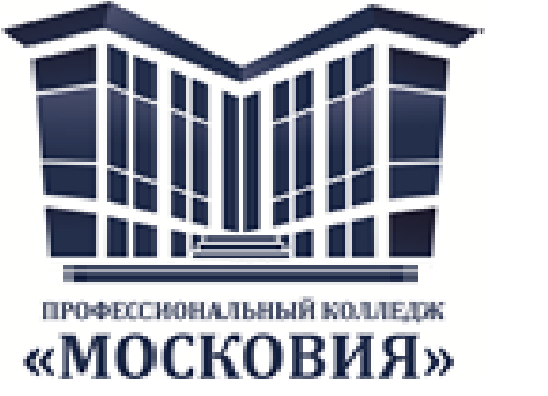 Министерство образования Московской областиГОСУДАРСТВЕННОЕ АВТОНОМНОЕ ПРОФЕССИОНАЛЬНОЕ ОБРАЗОВАТЕЛЬНОЕ УЧРЕЖДЕНИЕ МОСКОВСКОЙ ОБЛАСТИ«Профессиональный колледж «Московия»ОДОБРЕНОна заседании Совета колледжа,протокол № 3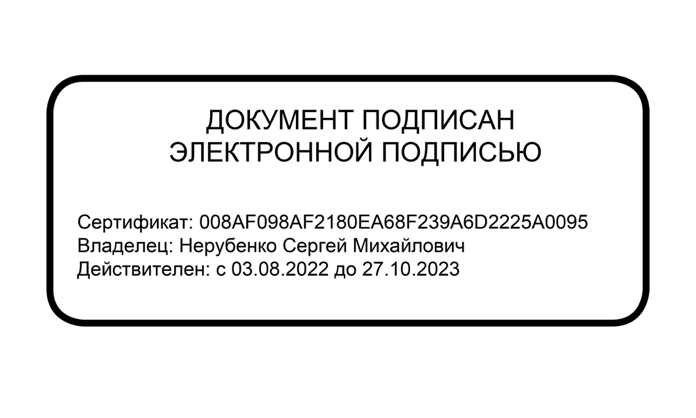 от 20.09.2022г.       УТВЕРЖДАЮ             Директор ГАПОУ МО                    «Профессиональный колледж «Московия»______________________С.М. Нерубенко___________________________